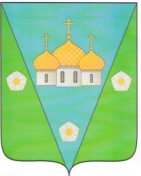 АДМИНИСТРАЦИЯ МУНИЦИПАЛЬНОГО ОБРАЗОВАНИЯ«ЗАОСТРОВСКОЕ»ПОСТАНОВЛЕНИЕ10 ноября 2022 г.                                                                                                                      №  111дер. Большое Анисимово О назначении публичных слушаний по проекту бюджета сельского поселения на 2023 год и плановый период 2024 – 2025 г.г. и проекту внесения  изменений в Уставмуниципального образования «Заостровское» В соответствии со ст. 28 Федерального закона «Об общих принципах организации местного самоуправления в Российской Федерации» от 06.10.2003 г. № 131-ФЗ, ст. 32  Устава МО «Заостровское», Положением о публичных слушаниях на территории МО «Заостровское», утвержденным  решением Совета депутатов от 10.03.2006 г. № 15, на основании  представления Приморской межрайонной прокуратуры от 27 октября 2022 года № 7-31-2022, администрация муниципального образования «Заостровское» постановляет:1. Назначить публичные слушания по  проекту бюджета сельского поселения «Заостровское» на 2023 год и плановый период 2024 – 2025 г.г. и проекту внесения изменений в Устав  сельского поселения «Заостровское» на 12 декабря 2022 года в 16.00 часов в здании администрации по адресу: Архангельская область, Приморский район, дер. Большое Анисимово,  ул. 60 лет Октября, д.20. 2. Для подготовки и проведения публичных слушаний создать  организационный  комитет в составе: - Алимова А.К. –  главы муниципального  образования  «Заостровское»;- Никитиной Т.А. – заместителя председателя муниципального Совета  муниципального образования «Заостровское»;- Горулевой А. В. – заместителя главы местной администрации;- Долининой Е.С. – помощника  главы местной администрации по  финансовым   вопросам;- Евсеева А.В. – консультанта – юриста местной администрации3. Установить, что прием замечаний и предложений по вышеуказанному проекту осуществляется до 5 декабря 2022 года в приемной администрации МО «Заостровское» по адресу: д. Большое  Анисимово, ул. 60 лет Октября, д. 20.4. Опубликовать настоящее Постановление в официальном печатном издании муниципального образования «Информационный Вестник МО «Заостровское» и на официальном сайте администрации муниципального образования «Заостровское» в информационно – коммуникационной сети «Интернет».5. Настоящее постановление вступает в силу с момента его официального опубликования.6.  Контроль за исполнением настоящего постановления оставляю за собой.Глава муниципального образования					              А.К. Алимов